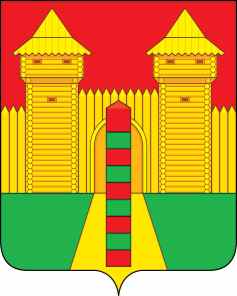 АДМИНИСТРАЦИЯ  МУНИЦИПАЛЬНОГО  ОБРАЗОВАНИЯ «ШУМЯЧСКИЙ  РАЙОН» СМОЛЕНСКОЙ  ОБЛАСТИРАСПОРЯЖЕНИЕот 12.01.2024г. № 5-р        п. ШумячиВ связи с кадровыми изменениями, внести в распоряжение Администрации муниципального образования «Шумячский район» Смоленской области от 03.08.2016 г. № 184-р «О комиссии по обследованию школьных автобусных маршрутов на территории муниципального образования «Шумячский район» Смоленской области» (в редакции от 10.04.2017 г. № 76-р, от 10.04.2018 г. № 113-р, от 04.03.2019 г. № 55-р, от 11.07.2019 г. № 212-р, от 24.07.2020 г. № 229-р, от 07.04.2021 г. № 120-р, от 02.08.2021 г. № 271-р, от 12.04.2022 г. № 83-р), от 19.07.2022 г. (далее – распоряжение) следующие изменения:В Приложении № 1 к распоряжению Позицию:заменить позицией следующего содержания:Добавить позицию следующего содержания:И.п. Главы  муниципального образования«Шумячский район» Смоленской области                                         Д.А. КаменевО внесении изменений в распоряжение Администрации муниципального образования «Шумячский район» Смоленской области от 03.08.2016 г. № 184-р«Елисеенко Николай Михайлович-заместитель Главы  муниципального образования «Шумячский район» Смоленской области, председатель комиссии;»«Каменев Дмитрий Анатольевич-заместитель Главы  муниципального образования «Шумячский район» Смоленской области, председатель комиссии;»«Макурин Дмитрий Анатольевич-государственный инспектор ОДН ОН Управления Госавтоинспекции УМВД России по Смоленской области»